日本障害者カヌー協会　パラカヌー普及事業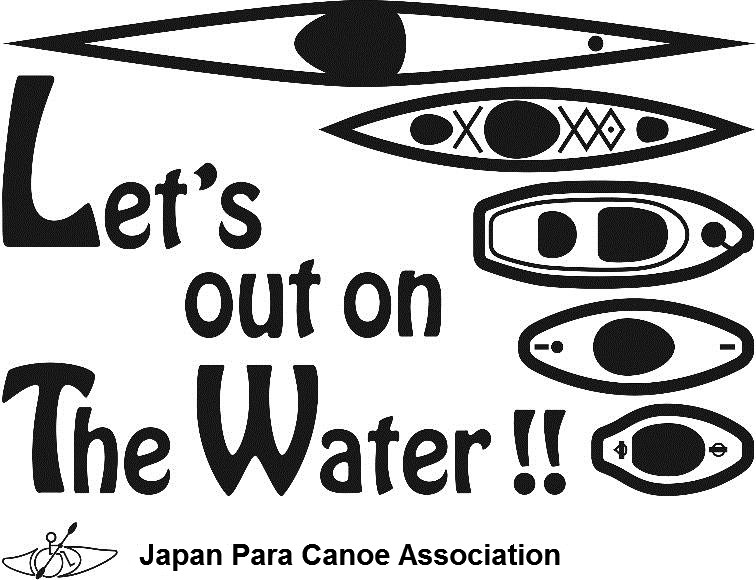 2nd パラマウントチャレンジカヌーIn 掛川市B&G海洋センター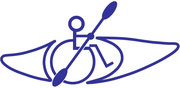 〒107-0052東京都港区赤坂1-2-2　日本財団ビル4階一般社団法人日本障害者カヌー協会　事務局担当：上岡　央子0314hisako@gmail.com目的 :地域の障害者と健常者がともにカヌーを通じて交流することによって、障害者の理解を深めることと同時に、障害者のチャレンジの場を広げることによって自立を促進し、インクルージブな社会を目指すことを目的とする。また、スポーツを楽しみながら、地球の環境保全を考える機会を提供する。全国の障害者に自由に選択できるカヌーへのチャレンジを提供する機会を拡大する。主催 :共催：協力：一般社団法人日本障害者カヌー協会ＮＰＯ法人掛川市体育協会Ｂ＆Ｇ掛川市指導者会、静岡県障害者スポーツ協会日時 :2019年　7月21日（日） 場所 :掛川市Ｂ＆Ｇ海洋センター艇庫〒4360043静岡県掛川市　「掛川北病院　南側」参加者 :自然の中を皆で一緒にカヌーを楽しみたい人。（障害の程度、有無問いません。）参加者には素敵な参加賞あり。参加料 :2500円　会員：2000円　必ず2019年度会員カード持参のこと！参加申し込み 参加申込書とメディカルインフォメーションシートを一般社団法人日本障害者カヌー協会　事務局へFAX /メールにて受付東京都港区赤坂1-2-2日本財団ビル4階Fax　03-6229-5420　Mail 0314hisako@gmail.com　担当：上岡申し込み期限：2019年7月８日（月）必着協賛金案内企業様・団体様・個人様など協賛金　1口：50,000円～機関紙への掲載、HPやFBでの実施報告の際の掲載をさせていただきます。振込先：三井住友銀行　霞が関支店　普通　6849143一般社団法人日本障害者カヌー協会（イッパンシャダンホウジンニホンショウガイシャカヌーキョウカイ）静岡責任者総責任者事務責任者高橋　祐己　吉田　義朗　（会長）上岡　央子